فرم شماره 1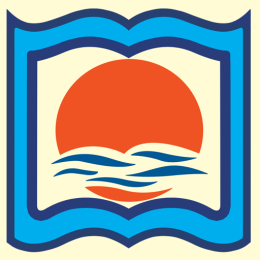 دانشگاه شمال(غیردولتی- غیرانتفاعی)درخواست پذیرش بدون آزمون استعدادهای درخشان در دوره تحصیلی کارشناسی ارشد اینجانب خانم/آقای ..............................، فرزند ..............................، دارنده شناسنامه به شماره ..............................، صادره از ..............................، متولد .........................، دانشجوی دوره کارشناسی رشته ..............................، گرایش ..............................، ورودی نیمسال .............................. سال تحصیلی ..............................، به استناد آییننامه پذیرش بدون آزمون استعدادهای درخشان در دوره تحصیلی کارشناسی ارشد به شماره 77948/21 مورخ 05/05/1393 و اصلاحیه مورخ 30/07/1401،  مصوبات وزارت علوم، تحقیقات و فناوری (عتف)، در سال تحصیلی 1403- 1402به شماره 9186/س مورخ 25/02/1397، تقاضای پذیرش در دوره کارشناسی ارشد ناپیوسته رشته .............................. گرایش .............................. را دارم.مدارک زیر پیوست میباشد:الف) گواهی احراز رتبه بیست درصد برتر دانشجویان همرشته و همورودی از طرف آموزش دانشگاه به همراه یک نسخه از ریزنمرات تأییدشده ب) برگزیدگان رتبههای اول تا پانزدهم نهایی المپیادهای علمی-دانشجویی برای ورود به همان رشته یا رشتههای مرتبط به تشخیص شورای عالی برنامهریزی آموزشی وزارت، با ارائه معرفینامه از دبیرخانه المپیاد نشانی دقیق و کامل محل سکونت:...........................................................................................................................................................................................................................................شماره تلفن منزل: .............................. پیششماره شهرستان: .............................. شماره تلفن همراه: ..............................اینجانب .............................. ضمن آگاهی از این نکته که ارسال مدارک به منزله پذیرش در دانشگاه شمال نمیباشد، متعهد میشوم که تمامی موارد فوق را با نهایت دقت تکمیل نموده و صحت مدارک ارسالی را تأیید میکنم و چنانچه خلاف آن ثابت شود، دانشگاه شمال مجاز است که طبق مقررات با اینجانب رفتار نماید.تاریخ:                               امضاء: فرم شماره 2دانشگاه شمال(غیردولتی- غیرانتفاعی)گواهی احراز رتبه پانزده درصد برتر دانشجویان همرشته و همورودیاز: دانشگاه/مؤسسه آموزش عالی .........................به: معاونت آموزشی و تحصیلات تکمیلی دانشگاه شمالبدینوسیله گواهی میشود خانم/آقای ..............................، فرزند ..............................، دارنده شناسنامه به شماره ..............................، صادره از ..............................، متولد .........................، دانشجوی دوره کارشناسی رشته ..............................، گرایش ..............................، ورودی نیمسال .............................. سال تحصیلی ..............................، در مدت شش نیمسال تحصیلی (با گذراندن حداقل سهچهارم واحدهای درسی)، در میان .............................. نفر به لحاظ میانگین کل جزو بیست درصد برتر دانشجویان همرشته و همورودی خود گردیده و رتبه .............................. را احراز نموده است.     مراتب صرفاً جهت اطلاع دانشگاه شمال صادر گردیده و فاقد ارزش ترجمه میباشد.ضمناً ارسال یک نسخه از ریزنمرات تأییدشده توسط دانشگاه/مؤسسه آموزش عالی الزامی است.مدیر کل امور آموزشی دانشگاه/مؤسسه آموزش عالی ..............................        مهر و امضاء:       تاریخ:  